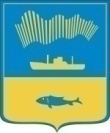 АДМИНИСТРАЦИЯ ГОРОДА МУРМАНСКАП О С Т А Н О В Л Е Н И Е13.11.2017                			                    	                                           № 3605 Об утверждении муниципальной программы города Мурманска«Жилищно-коммунальное хозяйство» на 2018 - 2024 годы (в ред. постановлений от 16.05.2018 № 1363, от 23.08.2018 № 2739,                от 12.11.2018 № 3902, от 17.12.2018 № 4380, от 18.12.2018 № 4401,                            от 02.09.2019 № 2938) В соответствии со статьей 179 Бюджетного кодекса Российской Федерации, Федеральным законом от 06.10.2003 № 131-ФЗ «Об общих принципах организации местного самоуправления в Российской Федерации», Уставом муниципального образования город Мурманск, постановлением администрации города Мурманска от 21.08.2013 № 2143 «Об утверждении Порядка разработки, реализации и оценки эффективности муниципальных программ города Мурманска», распоряжением администрации города Мурманска от 09.11.2017 № 79-р «Об утверждении перечня муниципальных программ города Мурманска на 2018-2024 годы», протоколом заседания Программно-целевого совета города Мурманска от 25.10.2017 № 2-17 и в целях повышения эффективности и результативности расходования бюджетных средств п о с т а н о в л я ю:	1. Утвердить муниципальную программу города Мурманска «Жилищно-коммунальное хозяйство» на 2018 - 2024  годы согласно приложению к настоящему постановлению.	2. Управлению финансов администрации города Мурманска             (Умушкина О.В.) обеспечить финансирование реализации муниципальной программы города Мурманска «Жилищно-коммунальное хозяйство»                  на 2018 - 2024 годы в объеме, установленном решением Совета депутатов города Мурманска о бюджете муниципального образования город Мурманск на соответствующий финансовый год.3. Отменить с 01.01.2018 постановления администрации города Мурманска:- от 12.11.2013 № 3234 «Об утверждении муниципальной программы города Мурманска «Жилищно-коммунальное хозяйство» на 2014 год и на плановый период 2015 и 2016 годов»;- от 06.03.2014 № 600 «О внесении изменений в муниципальную программу города Мурманска «Жилищно-коммунальное хозяйство» на 2014 год и на плановый период 2015 и 2016 годов», утвержденную постановлением администрации города Мурманска от 12.11.2013 № 3234»;- от 17.04.2014 № 1087 «О внесении изменений в муниципальную программу города Мурманска «Жилищно-коммунальное хозяйство» на 2014 год и на плановый период 2015 и 2016 годов, утвержденную постановлением администрации города Мурманска от 12.11.2013 № 3234 (в ред. постановления от 06.03.2014 № 600)»;- от 22.05.2014 № 1530 «О внесении изменений в муниципальную программу города Мурманска «Жилищно-коммунальное хозяйство» на 2014 год и на плановый период 2015 и 2016 годов, утвержденную постановлением администрации города Мурманска от 12.11.2013 № 3234 (в ред. постановлений от 06.03.2014 № 600, от 17.04.2014 № 1087)»;- от 30.06.2014 № 2112 «О внесении изменений в муниципальную программу города Мурманска «Жилищно-коммунальное хозяйство» на 2014 год и на плановый период 2015 и 2016 годов, утвержденную постановлением администрации города Мурманска от 12.11.2013 № 3234 (в ред. постановлений от 06.03.2014 № 600, от 17.04.2014 № 1087, от 22.05.2014 № 1530)»;- от 10.11.2014 № 3663 «О внесении изменений в постановление администрации города Мурманска от 12.11.2013 № 3234 «Об утверждении муниципальной программы города Мурманска «Жилищно-коммунальное хозяйство» на 2014 год и на плановый период 2015 и 2016 годов»                       (в ред. постановлений от 06.03.2014 № 600, от 17.04.2014 № 1087, от 22.05.2014 № 1530, от 30.06.2014 № 2112)»;- от 25.12.2014 № 4272 «О внесении изменений в приложение к постановлению администрации города Мурманска от 12.11.2013 № 3234        «Об утверждении муниципальной программы города Мурманска «Жилищно-коммунальное хозяйство» на 2014 - 2018 годы» (в ред. постановлений                  от 06.03.2014 № 600, от 17.04.2014 № 1087, от 22.05.2014 № 1530, от 30.06.2014 № 2112, от 10.11.2014 № 3663)»;- от 02.04.2015 № 857 «О внесении изменений в приложение к постановлению администрации города Мурманска от 12.11.2013 № 3234               «Об утверждении муниципальной программы города Мурманска «Жилищно-коммунальное хозяйство» на 2014 - 2018 годы» (в ред. постановлений                 от 06.03.2014 № 600, от 17.04.2014 № 1087, от 22.05.2014 № 1530, от 30.06.2014 № 2112, от 10.11.2014 № 3663, от 25.12.2014 № 4272)»;- от 18.05.2015 № 1278 «О внесении изменений в приложение к постановлению администрации города Мурманска от 12.11.2013 № 3234               «Об утверждении муниципальной программы города Мурманска «Жилищно-коммунальное хозяйство» на 2014 - 2018 годы» (в ред. постановлений                    от 06.03.2014 № 600, от 17.04.2014 № 1087, от 22.05.2014 № 1530, от 30.06.2014 № 2112, от 10.11.2014 № 3663, от 25.12.2014 № 4272, от 02.04.2015 № 857)»;- от 20.08.2015 № 2271 «О внесении изменений в приложение к постановлению администрации города Мурманска от 12.11.2013 № 3234               «Об утверждении муниципальной программы города Мурманска «Жилищно-коммунальное хозяйство» на 2014 - 2018 годы» (в ред. постановлений                      от 06.03.2014 № 600, от 17.04.2014 № 1087, от 22.05.2014 № 1530, от 30.06.2014 № 2112, от 10.11.2014 № 3663, от 25.12.2014 № 4272, от 02.04.2015 № 857,                от 18.05.2015 № 1278)»;- от 12.11.2015 № 3141 «О внесении изменений в приложение к постановлению администрации города Мурманска от 12.11.2013 № 3234                «Об утверждении муниципальной программы города Мурманска «Жилищно-коммунальное хозяйство» на 2014 - 2018 годы» (в ред. постановлений                    от 06.03.2014 № 600, от 17.04.2014 № 1087, от 22.05.2014 № 1530, от 30.06.2014 № 2112, от 10.11.2014 № 3663, от 25.12.2014 № 4272, от 02.04.2015 № 857,          от 18.05.2015 № 1278, от 20.08.2015 № 2271)»;- от 23.12.2015 № 3560 «О внесении изменений в приложение к постановлению администрации города Мурманска от 12.11.2013 № 3234               «Об утверждении муниципальной программы города Мурманска «Жилищно-коммунальное хозяйство» на 2014 - 2018 годы» (в ред. постановлений                      от 06.03.2014 № 600, от 17.04.2014 № 1087, от 22.05.2014 № 1530, от 30.06.2014 № 2112, от 10.11.2014 № 3663, от 25.12.2014 № 4272, от 02.04.2015 № 857,                от 18.05.2015 № 1278, от 20.08.2015 № 2271, от 12.11.2015 № 3141)»;- от 02.06.2016 № 1565 «О внесении изменений в приложение к постановлению администрации города Мурманска от 12.11.2013 № 3234                «Об утверждении муниципальной программы города Мурманска «Жилищно-коммунальное хозяйство» на 2014 - 2018 годы» (в ред. постановлений              от 06.03.2014 № 600, от 17.04.2014 № 1087, от 22.05.2014 № 1530, от 30.06.2014 № 2112, от 10.11.2014 № 3663, от 25.12.2014 № 4272, от 02.04.2015 № 857,               от 18.05.2015 № 1278, от 20.08.2015 № 2271, от 12.11.2015 № 3141,                      от 23.12.2015 № 3560)»;- от 18.08.2016 № 2485 «О внесении изменений в приложение к постановлению администрации города Мурманска от 12.11.2013 № 3234                 «Об утверждении муниципальной программы города Мурманска «Жилищно-коммунальное хозяйство» на 2014 - 2018 годы» (в ред. постановлений               от 06.03.2014 № 600, от 17.04.2014 № 1087, от 22.05.2014 № 1530, от 30.06.2014 № 2112, от 10.11.2014 № 3663, от 25.12.2014 № 4272, от 02.04.2015 № 857,       от 18.05.2015 № 1278, от 20.08.2015 № 2271, от 12.11.2015 № 3141,                    от 23.12.2015 № 3560, от 02.06.2016 № 1565)»;- от 11.11.2016 № 3456 «О внесении изменений в постановление администрации города Мурманска от 12.11.2013 № 3234 «Об утверждении муниципальной программы города Мурманска «Жилищно-коммунальное хозяйство» на 2014 - 2018 годы» (в ред. постановлений от 06.03.2014 № 600,    от 17.04.2014 № 1087, от 22.05.2014 № 1530, от 30.06.2014 № 2112,                    от 10.11.2014 № 3663, от 25.12.2014 № 4272, от 02.04.2015 № 857, от 18.05.2015 № 1278, от 20.08.2015 № 2271, от 12.11.2015 № 3141, от 23.12.2015 № 3560,               от 02.06.2016 № 1565, от 18.08.2016 № 2485)»;- от 20.12.2016 № 3842 «О внесении изменений в постановление администрации города Мурманска от 12.11.2013 № 3234 «Об утверждении муниципальной программы города Мурманска «Жилищно-коммунальное хозяйство» на 2014 - 2019 годы» (в ред. постановлений от 06.03.2014 № 600,             от 17.04.2014 № 1087, от 22.05.2014 № 1530, от 30.06.2014 № 2112,                     от 10.11.2014 № 3663, от 25.12.2014 № 4272, от 02.04.2015 № 857, от 18.05.2015 № 1278, от 20.08.2015 № 2271, от 12.11.2015 № 3141, от 23.12.2015 № 3560,            от 02.06.2016 № 1565, от 18.08.2016 № 2485, от 11.11.2016 № 3456)»;- от 31.07.2017 № 2480 «О внесении изменений в приложение к постановлению администрации города Мурманска от 12.11.2013 № 3234               «Об утверждении муниципальной программы города Мурманска «Жилищно-коммунальное хозяйство» на 2014 - 2019 годы» (в ред. постановлений               от 06.03.2014 № 600, от 17.04.2014 № 1087, от 22.05.2014 № 1530, от 30.06.2014 № 2112, от 10.11.2014 № 3663, от 25.12.2014 № 4272, от 02.04.2015 № 857,                    от 18.05.2015 № 1278, от 20.08.2015 № 2271, от 12.11.2015 № 3141,                        от 23.12.2015 № 3560, от 02.06.2016 № 1565, от 18.08.2016 № 2485,                          от 11.11.2016 № 3456, от 20.12.2016 № 3842)».4. Отделу информационно-технического обеспечения и защиты информации администрации города Мурманска (Кузьмин А.Н.) разместить настоящее постановление с приложением на официальном сайте администрации города Мурманска в сети Интернет.5. Редакции газеты «Вечерний Мурманск» (Хабаров В.А.) опубликовать настоящее постановление с приложением.6. Настоящее постановление вступает в силу со дня официального опубликования и применяется к правоотношениям, возникшим с 01.01.2018.7. Контроль за выполнением настоящего постановления возложить на заместителя главы администрации города Мурманска Доцник В.А. Глава администрациигорода Мурманска                                                         Временно исполняющий полномочия главы администрации города Мурманска                                                                           А.Г. Лыженков